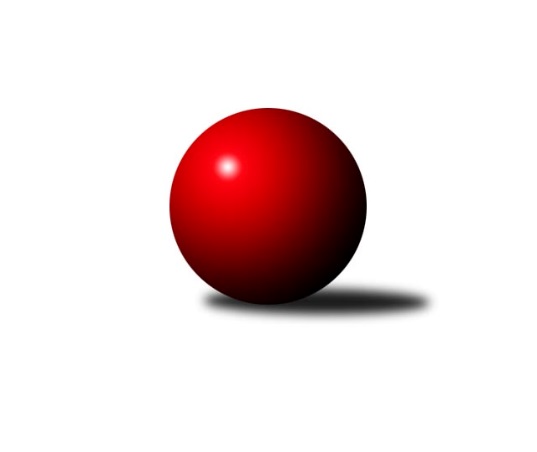 Č.14Ročník 2019/2020	15.8.2024 Krajský přebor Libereckého kraje 2019/2020Statistika 14. kolaTabulka družstev:		družstvo	záp	výh	rem	proh	skore	sety	průměr	body	plné	dorážka	chyby	1.	TJ Kuželky Česká Lípa B	13	11	0	2	58.0 : 20.0 	(69.5 : 34.5)	1667	22	1155	513	31.2	2.	TJ Sokol Blíževedly A	13	11	0	2	57.0 : 21.0 	(72.5 : 31.5)	1649	22	1151	498	27.5	3.	SK PLASTON Šluknov  B	13	11	0	2	57.0 : 21.0 	(70.5 : 33.5)	1601	22	1110	492	31.1	4.	TJ Lokomotiva Liberec B	13	10	0	3	48.5 : 29.5 	(53.5 : 50.5)	1590	20	1133	457	36.1	5.	TJ Spartak Chrastava	13	9	0	4	48.0 : 30.0 	(62.5 : 41.5)	1597	18	1141	456	40.8	6.	SK Skalice C	13	8	0	5	43.0 : 35.0 	(57.5 : 46.5)	1593	16	1119	473	41	7.	TJ Sokol Blíževedly B	13	6	0	7	39.0 : 39.0 	(51.0 : 53.0)	1553	12	1099	454	42.6	8.	TJ Bižuterie Jablonec n.N. B	13	4	1	8	35.0 : 43.0 	(44.0 : 60.0)	1583	9	1127	456	44.3	9.	SK Skalice B	12	4	0	8	31.0 : 41.0 	(50.0 : 46.0)	1544	8	1106	438	45.3	10.	TJ Doksy B	13	4	0	9	34.0 : 44.0 	(49.5 : 54.5)	1574	8	1122	452	39.4	11.	TJ Doksy C	13	2	1	10	24.5 : 53.5 	(38.5 : 65.5)	1525	5	1105	421	45.8	12.	TJ Doksy D	13	2	0	11	17.0 : 61.0 	(27.5 : 76.5)	1493	4	1076	417	48.8	13.	TJ Kuželky Česká Lípa C	13	1	0	12	12.0 : 66.0 	(25.5 : 78.5)	1455	2	1044	411	54.2Tabulka doma:		družstvo	záp	výh	rem	proh	skore	sety	průměr	body	maximum	minimum	1.	SK PLASTON Šluknov  B	7	7	0	0	32.0 : 10.0 	(37.5 : 18.5)	1629	14	1716	1570	2.	TJ Sokol Blíževedly A	6	6	0	0	28.0 : 8.0 	(36.5 : 11.5)	1689	12	1731	1660	3.	TJ Kuželky Česká Lípa B	7	6	0	1	31.0 : 11.0 	(39.0 : 17.0)	1687	12	1731	1624	4.	TJ Lokomotiva Liberec B	7	6	0	1	28.0 : 14.0 	(32.0 : 24.0)	1594	12	1683	1537	5.	SK Skalice C	7	5	0	2	26.0 : 16.0 	(34.5 : 21.5)	1713	10	1862	1551	6.	TJ Spartak Chrastava	7	5	0	2	25.0 : 17.0 	(32.5 : 23.5)	1604	10	1693	1534	7.	SK Skalice B	6	4	0	2	22.0 : 14.0 	(28.5 : 19.5)	1688	8	1784	1620	8.	TJ Doksy B	6	3	0	3	20.0 : 16.0 	(26.5 : 21.5)	1528	6	1585	1461	9.	TJ Bižuterie Jablonec n.N. B	6	3	0	3	19.0 : 17.0 	(24.0 : 24.0)	1546	6	1633	1382	10.	TJ Sokol Blíževedly B	6	3	0	3	19.0 : 17.0 	(23.0 : 25.0)	1602	6	1685	1536	11.	TJ Doksy C	6	1	1	4	15.5 : 20.5 	(25.0 : 23.0)	1504	3	1585	1446	12.	TJ Doksy D	6	1	0	5	8.0 : 28.0 	(11.0 : 37.0)	1443	2	1495	1375	13.	TJ Kuželky Česká Lípa C	7	1	0	6	8.0 : 34.0 	(16.0 : 40.0)	1501	2	1589	1411Tabulka venku:		družstvo	záp	výh	rem	proh	skore	sety	průměr	body	maximum	minimum	1.	TJ Kuželky Česká Lípa B	6	5	0	1	27.0 : 9.0 	(30.5 : 17.5)	1662	10	1810	1558	2.	TJ Sokol Blíževedly A	7	5	0	2	29.0 : 13.0 	(36.0 : 20.0)	1645	10	1746	1553	3.	SK PLASTON Šluknov  B	6	4	0	2	25.0 : 11.0 	(33.0 : 15.0)	1596	8	1622	1529	4.	TJ Spartak Chrastava	6	4	0	2	23.0 : 13.0 	(30.0 : 18.0)	1596	8	1700	1496	5.	TJ Lokomotiva Liberec B	6	4	0	2	20.5 : 15.5 	(21.5 : 26.5)	1589	8	1699	1556	6.	SK Skalice C	6	3	0	3	17.0 : 19.0 	(23.0 : 25.0)	1610	6	1815	1489	7.	TJ Sokol Blíževedly B	7	3	0	4	20.0 : 22.0 	(28.0 : 28.0)	1545	6	1619	1430	8.	TJ Bižuterie Jablonec n.N. B	7	1	1	5	16.0 : 26.0 	(20.0 : 36.0)	1589	3	1681	1457	9.	TJ Doksy B	7	1	0	6	14.0 : 28.0 	(23.0 : 33.0)	1578	2	1716	1472	10.	TJ Doksy D	7	1	0	6	9.0 : 33.0 	(16.5 : 39.5)	1497	2	1593	1393	11.	TJ Doksy C	7	1	0	6	9.0 : 33.0 	(13.5 : 42.5)	1514	2	1625	1425	12.	SK Skalice B	6	0	0	6	9.0 : 27.0 	(21.5 : 26.5)	1515	0	1647	1480	13.	TJ Kuželky Česká Lípa C	6	0	0	6	4.0 : 32.0 	(9.5 : 38.5)	1446	0	1522	1333Tabulka podzimní části:		družstvo	záp	výh	rem	proh	skore	sety	průměr	body	doma	venku	1.	TJ Kuželky Česká Lípa B	13	11	0	2	58.0 : 20.0 	(69.5 : 34.5)	1667	22 	6 	0 	1 	5 	0 	1	2.	TJ Sokol Blíževedly A	13	11	0	2	57.0 : 21.0 	(72.5 : 31.5)	1649	22 	6 	0 	0 	5 	0 	2	3.	SK PLASTON Šluknov  B	13	11	0	2	57.0 : 21.0 	(70.5 : 33.5)	1601	22 	7 	0 	0 	4 	0 	2	4.	TJ Lokomotiva Liberec B	13	10	0	3	48.5 : 29.5 	(53.5 : 50.5)	1590	20 	6 	0 	1 	4 	0 	2	5.	TJ Spartak Chrastava	13	9	0	4	48.0 : 30.0 	(62.5 : 41.5)	1597	18 	5 	0 	2 	4 	0 	2	6.	SK Skalice C	13	8	0	5	43.0 : 35.0 	(57.5 : 46.5)	1593	16 	5 	0 	2 	3 	0 	3	7.	TJ Sokol Blíževedly B	13	6	0	7	39.0 : 39.0 	(51.0 : 53.0)	1553	12 	3 	0 	3 	3 	0 	4	8.	TJ Bižuterie Jablonec n.N. B	13	4	1	8	35.0 : 43.0 	(44.0 : 60.0)	1583	9 	3 	0 	3 	1 	1 	5	9.	SK Skalice B	12	4	0	8	31.0 : 41.0 	(50.0 : 46.0)	1544	8 	4 	0 	2 	0 	0 	6	10.	TJ Doksy B	13	4	0	9	34.0 : 44.0 	(49.5 : 54.5)	1574	8 	3 	0 	3 	1 	0 	6	11.	TJ Doksy C	13	2	1	10	24.5 : 53.5 	(38.5 : 65.5)	1525	5 	1 	1 	4 	1 	0 	6	12.	TJ Doksy D	13	2	0	11	17.0 : 61.0 	(27.5 : 76.5)	1493	4 	1 	0 	5 	1 	0 	6	13.	TJ Kuželky Česká Lípa C	13	1	0	12	12.0 : 66.0 	(25.5 : 78.5)	1455	2 	1 	0 	6 	0 	0 	6Tabulka jarní části:		družstvo	záp	výh	rem	proh	skore	sety	průměr	body	doma	venku	1.	SK Skalice B	0	0	0	0	0.0 : 0.0 	(0.0 : 0.0)	0	0 	0 	0 	0 	0 	0 	0 	2.	TJ Doksy B	0	0	0	0	0.0 : 0.0 	(0.0 : 0.0)	0	0 	0 	0 	0 	0 	0 	0 	3.	TJ Sokol Blíževedly A	0	0	0	0	0.0 : 0.0 	(0.0 : 0.0)	0	0 	0 	0 	0 	0 	0 	0 	4.	SK PLASTON Šluknov  B	0	0	0	0	0.0 : 0.0 	(0.0 : 0.0)	0	0 	0 	0 	0 	0 	0 	0 	5.	TJ Bižuterie Jablonec n.N. B	0	0	0	0	0.0 : 0.0 	(0.0 : 0.0)	0	0 	0 	0 	0 	0 	0 	0 	6.	TJ Spartak Chrastava	0	0	0	0	0.0 : 0.0 	(0.0 : 0.0)	0	0 	0 	0 	0 	0 	0 	0 	7.	TJ Doksy D	0	0	0	0	0.0 : 0.0 	(0.0 : 0.0)	0	0 	0 	0 	0 	0 	0 	0 	8.	TJ Kuželky Česká Lípa B	0	0	0	0	0.0 : 0.0 	(0.0 : 0.0)	0	0 	0 	0 	0 	0 	0 	0 	9.	SK Skalice C	0	0	0	0	0.0 : 0.0 	(0.0 : 0.0)	0	0 	0 	0 	0 	0 	0 	0 	10.	TJ Lokomotiva Liberec B	0	0	0	0	0.0 : 0.0 	(0.0 : 0.0)	0	0 	0 	0 	0 	0 	0 	0 	11.	TJ Kuželky Česká Lípa C	0	0	0	0	0.0 : 0.0 	(0.0 : 0.0)	0	0 	0 	0 	0 	0 	0 	0 	12.	TJ Doksy C	0	0	0	0	0.0 : 0.0 	(0.0 : 0.0)	0	0 	0 	0 	0 	0 	0 	0 	13.	TJ Sokol Blíževedly B	0	0	0	0	0.0 : 0.0 	(0.0 : 0.0)	0	0 	0 	0 	0 	0 	0 	0 Zisk bodů pro družstvo:		jméno hráče	družstvo	body	zápasy	v %	dílčí body	sety	v %	1.	Vlastimil Václavík 	TJ Sokol Blíževedly B 	11	/	12	(92%)	20	/	24	(83%)	2.	Dušan Knobloch 	SK PLASTON Šluknov  B 	11	/	13	(85%)	23	/	26	(88%)	3.	Jaroslav Košek 	TJ Kuželky Česká Lípa B 	10	/	11	(91%)	19	/	22	(86%)	4.	Petr Tichý 	SK PLASTON Šluknov  B 	10	/	11	(91%)	19	/	22	(86%)	5.	Radek Kozák 	TJ Doksy B 	9	/	11	(82%)	16	/	22	(73%)	6.	Jaroslav Chlumský 	TJ Spartak Chrastava 	9	/	13	(69%)	20	/	26	(77%)	7.	Josef Matějka 	TJ Sokol Blíževedly A 	8	/	10	(80%)	16	/	20	(80%)	8.	Jiří Přeučil 	TJ Sokol Blíževedly A 	8	/	11	(73%)	16	/	22	(73%)	9.	Petr Guth 	TJ Sokol Blíževedly A 	8	/	12	(67%)	16	/	24	(67%)	10.	Ladislav Javorek st.	SK Skalice B 	8	/	12	(67%)	15	/	24	(63%)	11.	Miloslav Šimon 	TJ Doksy B 	7	/	7	(100%)	13	/	14	(93%)	12.	Anita Morkusová 	SK PLASTON Šluknov  B 	7	/	8	(88%)	14	/	16	(88%)	13.	Martin Zeman 	SK Skalice C 	7	/	9	(78%)	12	/	18	(67%)	14.	Dan Paszek 	TJ Kuželky Česká Lípa B 	7	/	9	(78%)	12	/	18	(67%)	15.	Veronika Čermáková 	TJ Sokol Blíževedly A 	7	/	10	(70%)	15.5	/	20	(78%)	16.	Anton Zajac 	TJ Lokomotiva Liberec B 	7	/	11	(64%)	15	/	22	(68%)	17.	Bohumír Dušek 	TJ Lokomotiva Liberec B 	7	/	11	(64%)	13	/	22	(59%)	18.	Aleš Stach 	TJ Doksy D 	7	/	12	(58%)	12	/	24	(50%)	19.	Josef Kuna 	TJ Bižuterie Jablonec n.N. B 	7	/	13	(54%)	14	/	26	(54%)	20.	Ludmila Tomášková 	TJ Sokol Blíževedly B 	7	/	13	(54%)	13	/	26	(50%)	21.	Natálie Kozáková 	TJ Doksy C 	6.5	/	13	(50%)	11	/	26	(42%)	22.	Libor Křenek 	SK Skalice C 	6	/	8	(75%)	13.5	/	16	(84%)	23.	Zdeněk Chadraba 	TJ Doksy C 	6	/	8	(75%)	12	/	16	(75%)	24.	Petr Tregner 	SK Skalice B 	6	/	11	(55%)	14	/	22	(64%)	25.	Jiří Coubal 	TJ Kuželky Česká Lípa B 	6	/	11	(55%)	12.5	/	22	(57%)	26.	Karel Mottl 	TJ Spartak Chrastava 	6	/	11	(55%)	11.5	/	22	(52%)	27.	Jan Pašek ml.	TJ Lokomotiva Liberec B 	5	/	6	(83%)	9	/	12	(75%)	28.	Jana Vokounová 	TJ Spartak Chrastava 	5	/	6	(83%)	9	/	12	(75%)	29.	Petr Jeník 	TJ Kuželky Česká Lípa B 	5	/	8	(63%)	10	/	16	(63%)	30.	David Chýlek 	SK Skalice C 	5	/	8	(63%)	9	/	16	(56%)	31.	Zdeněk Adamec 	TJ Lokomotiva Liberec B 	5	/	8	(63%)	9	/	16	(56%)	32.	Miloš Merkl 	TJ Sokol Blíževedly B 	5	/	8	(63%)	8	/	16	(50%)	33.	Jakub Šimon 	TJ Doksy C 	5	/	8	(63%)	8	/	16	(50%)	34.	Věra Navrátilová 	SK PLASTON Šluknov  B 	5	/	11	(45%)	10	/	22	(45%)	35.	Eduard Kezer st.	SK Skalice B 	4	/	4	(100%)	5	/	8	(63%)	36.	Vlasta Ládková 	TJ Spartak Chrastava 	4	/	5	(80%)	8	/	10	(80%)	37.	Miloslav Pöra 	TJ Kuželky Česká Lípa B 	4	/	5	(80%)	7	/	10	(70%)	38.	Martin Foltyn 	SK Skalice C 	4	/	7	(57%)	9	/	14	(64%)	39.	Iveta Seifertová ml.	TJ Bižuterie Jablonec n.N. B 	4	/	7	(57%)	6	/	14	(43%)	40.	Pavel Hájek 	TJ Sokol Blíževedly A 	4	/	9	(44%)	9	/	18	(50%)	41.	Kateřina Stejskalová 	TJ Doksy B 	4	/	10	(40%)	8	/	20	(40%)	42.	Michal Buga 	TJ Bižuterie Jablonec n.N. B 	4	/	10	(40%)	6.5	/	20	(33%)	43.	Ladislava Šmídová 	SK Skalice B 	4	/	12	(33%)	12	/	24	(50%)	44.	Marie Kubánková 	TJ Kuželky Česká Lípa C 	4	/	13	(31%)	9.5	/	26	(37%)	45.	Iva Kunová 	TJ Bižuterie Jablonec n.N. B 	4	/	13	(31%)	8.5	/	26	(33%)	46.	Daniel Paterko 	TJ Bižuterie Jablonec n.N. B 	3	/	3	(100%)	3	/	6	(50%)	47.	Matouš Janda 	TJ Bižuterie Jablonec n.N. B 	3	/	4	(75%)	5	/	8	(63%)	48.	Jiří Kraus 	TJ Kuželky Česká Lípa B 	3	/	7	(43%)	7	/	14	(50%)	49.	Zdeněk Šalda 	TJ Kuželky Česká Lípa C 	3	/	9	(33%)	6	/	18	(33%)	50.	Michal Valeš 	TJ Doksy C 	3	/	10	(30%)	5	/	20	(25%)	51.	Robert Křenek 	SK Skalice C 	2	/	2	(100%)	4	/	4	(100%)	52.	Jaromír Tomášek 	TJ Lokomotiva Liberec B 	2	/	3	(67%)	2.5	/	6	(42%)	53.	František Vokoun 	TJ Spartak Chrastava 	2	/	4	(50%)	5	/	8	(63%)	54.	Jaroslav Jeník 	TJ Spartak Chrastava 	2	/	5	(40%)	5	/	10	(50%)	55.	Radim Houžvička 	TJ Sokol Blíževedly B 	2	/	6	(33%)	5	/	12	(42%)	56.	Petr Mádl 	TJ Doksy B 	2	/	6	(33%)	4	/	12	(33%)	57.	Jiří Horník 	SK Skalice C 	2	/	7	(29%)	6	/	14	(43%)	58.	Aneta Kuchyňková 	TJ Sokol Blíževedly B 	2	/	7	(29%)	5	/	14	(36%)	59.	Martina Chadrabová 	TJ Doksy B 	2	/	7	(29%)	4.5	/	14	(32%)	60.	Jan Marušák 	SK PLASTON Šluknov  B 	2	/	8	(25%)	4.5	/	16	(28%)	61.	Dana Husáková 	TJ Spartak Chrastava 	2	/	8	(25%)	4	/	16	(25%)	62.	Kamila Klímová 	TJ Doksy D 	2	/	12	(17%)	6	/	24	(25%)	63.	Václav Bláha st.	TJ Doksy D 	2	/	13	(15%)	4.5	/	26	(17%)	64.	Jan Pašek st.	TJ Lokomotiva Liberec B 	1.5	/	7	(21%)	4	/	14	(29%)	65.	Pavel Kleiner 	TJ Kuželky Česká Lípa B 	1	/	1	(100%)	2	/	2	(100%)	66.	Jaroslava Kozáková 	SK Skalice B 	1	/	3	(33%)	2	/	6	(33%)	67.	Libuše Lapešová 	TJ Kuželky Česká Lípa C 	1	/	3	(33%)	1	/	6	(17%)	68.	Miroslav Lapáček 	TJ Lokomotiva Liberec B 	1	/	3	(33%)	1	/	6	(17%)	69.	Václav Bláha ml.	TJ Doksy D 	1	/	4	(25%)	1	/	8	(13%)	70.	Dana Bílková 	TJ Kuželky Česká Lípa C 	1	/	5	(20%)	4	/	10	(40%)	71.	Marek Kozák 	TJ Doksy B 	1	/	5	(20%)	2	/	10	(20%)	72.	Michal Stejskal 	TJ Doksy B 	1	/	6	(17%)	2	/	12	(17%)	73.	Petr Hňoupek 	SK Skalice C 	1	/	6	(17%)	2	/	12	(17%)	74.	Václav Žitný 	TJ Kuželky Česká Lípa C 	1	/	8	(13%)	4	/	16	(25%)	75.	Martina Stachová 	TJ Doksy D 	1	/	11	(9%)	4	/	22	(18%)	76.	Robert Hokynář 	TJ Bižuterie Jablonec n.N. B 	0	/	1	(0%)	1	/	2	(50%)	77.	Jitka Vlasáková 	SK Skalice B 	0	/	1	(0%)	1	/	2	(50%)	78.	Jiří Klíma ml.	TJ Doksy C 	0	/	1	(0%)	0	/	2	(0%)	79.	Karel Barcal 	SK PLASTON Šluknov  B 	0	/	1	(0%)	0	/	2	(0%)	80.	Radek Mikeš 	TJ Kuželky Česká Lípa C 	0	/	1	(0%)	0	/	2	(0%)	81.	Stanislava Kroupová 	TJ Sokol Blíževedly B 	0	/	1	(0%)	0	/	2	(0%)	82.	Daniel Hokynář 	TJ Bižuterie Jablonec n.N. B 	0	/	1	(0%)	0	/	2	(0%)	83.	Vladimír Procházka 	TJ Kuželky Česká Lípa C 	0	/	2	(0%)	0	/	4	(0%)	84.	Jaroslava Vaňková 	TJ Kuželky Česká Lípa C 	0	/	2	(0%)	0	/	4	(0%)	85.	Rostislav Doležal 	SK Skalice C 	0	/	5	(0%)	2	/	10	(20%)	86.	Miroslava Löffelmannová 	SK Skalice B 	0	/	5	(0%)	1	/	10	(10%)	87.	Filip Doležal 	TJ Doksy C 	0	/	5	(0%)	1	/	10	(10%)	88.	Jana Hřebenová 	TJ Sokol Blíževedly B 	0	/	5	(0%)	0	/	10	(0%)	89.	Eva Šimonová 	TJ Doksy C 	0	/	7	(0%)	1.5	/	14	(11%)	90.	Pavel Leger 	TJ Kuželky Česká Lípa C 	0	/	8	(0%)	1	/	16	(6%)Průměry na kuželnách:		kuželna	průměr	plné	dorážka	chyby	výkon na hráče	1.	Skalice u České Lípy, 1-2	1679	1204	475	46.5	(419.8)	2.	TJ Kuželky Česká Lípa, 1-2	1649	1165	484	41.7	(412.4)	3.	Blíževedly, 1-2	1613	1133	479	35.4	(403.4)	4.	Sport Park Liberec, 1-4	1586	1118	468	34.4	(396.7)	5.	Šluknov, 1-2	1577	1111	465	37.0	(394.3)	6.	Chrastava, 1-2	1566	1112	454	44.2	(391.7)	7.	TJ Kuželky Česká Lípa, 3-4	1544	1108	435	47.4	(386.0)	8.	TJ Bižuterie Jablonec nad Nisou, 1-4	1519	1077	442	45.0	(379.8)	9.	Doksy, 1-2	1501	1064	436	38.3	(375.4)	10.	- volno -, 1-4	0	0	0	0.0	(0.0)Nejlepší výkony na kuželnách:Skalice u České Lípy, 1-2SK Skalice C	1862	14. kolo	Robert Křenek 	SK Skalice C	520	14. koloSK Skalice C	1815	10. kolo	Robert Křenek 	SK Skalice C	518	11. koloTJ Kuželky Česká Lípa B	1810	2. kolo	Libor Křenek 	SK Skalice C	506	13. koloTJ Kuželky Česká Lípa B	1794	5. kolo	Libor Křenek 	SK Skalice C	497	9. koloSK Skalice B	1784	10. kolo	Dan Paszek 	TJ Kuželky Česká Lípa B	490	2. koloSK Skalice C	1770	9. kolo	Jiří Horník 	SK Skalice C	474	10. koloSK Skalice C	1749	11. kolo	Eduard Kezer st.	SK Skalice B	474	10. koloTJ Doksy B	1716	11. kolo	Ladislav Javorek st.	SK Skalice B	463	6. koloSK Skalice B	1707	6. kolo	Libor Křenek 	SK Skalice C	463	14. koloSK Skalice C	1706	6. kolo	Libor Křenek 	SK Skalice C	463	6. koloTJ Kuželky Česká Lípa, 1-2TJ Kuželky Česká Lípa B	1731	11. kolo	Jiří Coubal 	TJ Kuželky Česká Lípa B	469	7. koloTJ Kuželky Česká Lípa B	1730	7. kolo	Jaroslav Chlumský 	TJ Spartak Chrastava	469	4. koloTJ Kuželky Česká Lípa B	1718	3. kolo	Jaroslav Košek 	TJ Kuželky Česká Lípa B	461	11. koloTJ Spartak Chrastava	1700	4. kolo	Jaroslav Košek 	TJ Kuželky Česká Lípa B	460	14. koloTJ Kuželky Česká Lípa B	1692	4. kolo	Jaroslav Košek 	TJ Kuželky Česká Lípa B	455	7. koloTJ Kuželky Česká Lípa B	1686	14. kolo	Josef Kuna 	TJ Bižuterie Jablonec n.N. B	452	11. koloTJ Bižuterie Jablonec n.N. B	1645	11. kolo	Jana Vokounová 	TJ Spartak Chrastava	450	4. koloTJ Doksy B	1633	7. kolo	Jiří Kraus 	TJ Kuželky Česká Lípa B	446	3. koloTJ Kuželky Česká Lípa B	1626	9. kolo	Kateřina Stejskalová 	TJ Doksy B	442	7. koloTJ Kuželky Česká Lípa B	1624	1. kolo	Jaroslav Košek 	TJ Kuželky Česká Lípa B	441	9. koloBlíževedly, 1-2TJ Sokol Blíževedly A	1731	10. kolo	Vlastimil Václavík 	TJ Sokol Blíževedly B	491	1. koloTJ Sokol Blíževedly A	1712	12. kolo	Vlastimil Václavík 	TJ Sokol Blíževedly B	465	7. koloTJ Sokol Blíževedly A	1697	8. kolo	Anton Zajac 	TJ Lokomotiva Liberec B	451	3. koloTJ Sokol Blíževedly B	1685	7. kolo	Jiří Přeučil 	TJ Sokol Blíževedly A	451	12. koloTJ Sokol Blíževedly B	1684	1. kolo	Josef Matějka 	TJ Sokol Blíževedly A	446	12. koloTJ Sokol Blíževedly A	1672	3. kolo	Josef Kuna 	TJ Bižuterie Jablonec n.N. B	446	8. koloTJ Sokol Blíževedly A	1661	1. kolo	Veronika Čermáková 	TJ Sokol Blíževedly A	444	10. koloTJ Sokol Blíževedly A	1660	4. kolo	Vlastimil Václavík 	TJ Sokol Blíževedly B	444	12. koloTJ Sokol Blíževedly A	1657	9. kolo	Jiří Přeučil 	TJ Sokol Blíževedly A	444	10. koloTJ Bižuterie Jablonec n.N. B	1656	8. kolo	Pavel Hájek 	TJ Sokol Blíževedly A	444	8. koloSport Park Liberec, 1-4TJ Lokomotiva Liberec B	1683	4. kolo	Jaroslav Košek 	TJ Kuželky Česká Lípa B	453	6. koloTJ Kuželky Česká Lípa B	1670	6. kolo	Jan Pašek ml.	TJ Lokomotiva Liberec B	446	7. koloTJ Lokomotiva Liberec B	1637	7. kolo	Petr Jeník 	TJ Kuželky Česká Lípa B	445	6. koloTJ Lokomotiva Liberec B	1633	9. kolo	Jan Pašek ml.	TJ Lokomotiva Liberec B	443	9. koloTJ Spartak Chrastava	1629	7. kolo	Jaromír Tomášek 	TJ Lokomotiva Liberec B	442	4. koloTJ Doksy B	1610	9. kolo	Bohumír Dušek 	TJ Lokomotiva Liberec B	437	13. koloSK PLASTON Šluknov  B	1605	4. kolo	Michal Buga 	TJ Bižuterie Jablonec n.N. B	436	13. koloTJ Lokomotiva Liberec B	1577	13. kolo	Bohumír Dušek 	TJ Lokomotiva Liberec B	436	4. koloTJ Lokomotiva Liberec B	1554	14. kolo	Jan Pašek ml.	TJ Lokomotiva Liberec B	436	14. koloTJ Sokol Blíževedly A	1553	14. kolo	Anton Zajac 	TJ Lokomotiva Liberec B	435	7. koloŠluknov, 1-2SK PLASTON Šluknov  B	1716	13. kolo	Petr Tichý 	SK PLASTON Šluknov  B	455	11. koloSK PLASTON Šluknov  B	1700	11. kolo	Dušan Knobloch 	SK PLASTON Šluknov  B	453	11. koloSK PLASTON Šluknov  B	1641	9. kolo	Aleš Stach 	TJ Doksy D	446	14. koloTJ Sokol Blíževedly A	1613	13. kolo	Petr Tichý 	SK PLASTON Šluknov  B	444	13. koloSK PLASTON Šluknov  B	1608	6. kolo	Petr Tichý 	SK PLASTON Šluknov  B	444	2. koloSK PLASTON Šluknov  B	1586	2. kolo	Dušan Knobloch 	SK PLASTON Šluknov  B	437	13. koloSK PLASTON Šluknov  B	1583	7. kolo	Anita Morkusová 	SK PLASTON Šluknov  B	435	13. koloSK PLASTON Šluknov  B	1570	14. kolo	Dušan Knobloch 	SK PLASTON Šluknov  B	434	9. koloTJ Doksy D	1568	14. kolo	David Chýlek 	SK Skalice C	432	7. koloSK Skalice C	1547	7. kolo	Vlastimil Václavík 	TJ Sokol Blíževedly B	431	6. koloChrastava, 1-2TJ Sokol Blíževedly A	1711	6. kolo	Petr Tichý 	SK PLASTON Šluknov  B	448	8. koloTJ Spartak Chrastava	1693	5. kolo	Jaroslav Chlumský 	TJ Spartak Chrastava	442	5. koloTJ Spartak Chrastava	1644	14. kolo	Dušan Knobloch 	SK PLASTON Šluknov  B	441	8. koloSK PLASTON Šluknov  B	1622	8. kolo	Jaroslav Chlumský 	TJ Spartak Chrastava	439	14. koloTJ Spartak Chrastava	1598	11. kolo	Jaroslav Chlumský 	TJ Spartak Chrastava	436	8. koloTJ Spartak Chrastava	1592	6. kolo	Petr Guth 	TJ Sokol Blíževedly A	435	6. koloTJ Spartak Chrastava	1588	13. kolo	Jaroslav Chlumský 	TJ Spartak Chrastava	434	2. koloTJ Spartak Chrastava	1581	2. kolo	Jana Vokounová 	TJ Spartak Chrastava	433	5. koloTJ Spartak Chrastava	1534	8. kolo	Vlastimil Václavík 	TJ Sokol Blíževedly B	432	2. koloTJ Sokol Blíževedly B	1502	2. kolo	Pavel Hájek 	TJ Sokol Blíževedly A	431	6. koloTJ Kuželky Česká Lípa, 3-4TJ Sokol Blíževedly A	1746	11. kolo	Veronika Čermáková 	TJ Sokol Blíževedly A	476	11. koloTJ Bižuterie Jablonec n.N. B	1681	14. kolo	Vlastimil Václavík 	TJ Sokol Blíževedly B	469	13. koloSK Skalice C	1660	4. kolo	Josef Kuna 	TJ Bižuterie Jablonec n.N. B	457	14. koloTJ Sokol Blíževedly B	1619	13. kolo	Jiří Přeučil 	TJ Sokol Blíževedly A	457	11. koloTJ Kuželky Česká Lípa C	1589	4. kolo	Martin Zeman 	SK Skalice C	442	4. koloTJ Doksy C	1581	9. kolo	Dana Bílková 	TJ Kuželky Česká Lípa C	434	4. koloTJ Kuželky Česká Lípa C	1577	14. kolo	Bohumír Dušek 	TJ Lokomotiva Liberec B	432	1. koloTJ Lokomotiva Liberec B	1566	1. kolo	Jiří Horník 	SK Skalice C	430	4. koloTJ Kuželky Česká Lípa C	1526	7. kolo	Iveta Seifertová ml.	TJ Bižuterie Jablonec n.N. B	428	14. koloSK Skalice B	1507	7. kolo	Matouš Janda 	TJ Bižuterie Jablonec n.N. B	425	14. koloTJ Bižuterie Jablonec nad Nisou, 1-4TJ Bižuterie Jablonec n.N. B	1633	7. kolo	Josef Kuna 	TJ Bižuterie Jablonec n.N. B	451	7. koloTJ Bižuterie Jablonec n.N. B	1624	4. kolo	Vlastimil Václavík 	TJ Sokol Blíževedly B	439	10. koloTJ Bižuterie Jablonec n.N. B	1571	12. kolo	Iveta Seifertová ml.	TJ Bižuterie Jablonec n.N. B	438	4. koloSK PLASTON Šluknov  B	1568	3. kolo	Josef Kuna 	TJ Bižuterie Jablonec n.N. B	435	4. koloTJ Sokol Blíževedly B	1554	10. kolo	Dušan Knobloch 	SK PLASTON Šluknov  B	429	3. koloTJ Bižuterie Jablonec n.N. B	1553	3. kolo	Josef Kuna 	TJ Bižuterie Jablonec n.N. B	424	3. koloTJ Doksy B	1517	4. kolo	Michal Buga 	TJ Bižuterie Jablonec n.N. B	421	7. koloTJ Bižuterie Jablonec n.N. B	1513	10. kolo	Kateřina Stejskalová 	TJ Doksy B	421	4. koloTJ Spartak Chrastava	1508	1. kolo	Petr Tichý 	SK PLASTON Šluknov  B	421	3. koloTJ Kuželky Česká Lípa C	1414	12. kolo	Iveta Seifertová ml.	TJ Bižuterie Jablonec n.N. B	410	12. koloDoksy, 1-2TJ Sokol Blíževedly A	1620	5. kolo	Jaroslav Chlumský 	TJ Spartak Chrastava	439	3. koloTJ Spartak Chrastava	1615	3. kolo	Radek Kozák 	TJ Doksy B	434	2. koloSK PLASTON Šluknov  B	1606	10. kolo	Zdeněk Chadraba 	TJ Doksy C	430	3. koloTJ Doksy B	1585	5. kolo	Anita Morkusová 	SK PLASTON Šluknov  B	428	10. koloTJ Doksy C	1585	3. kolo	Martin Zeman 	SK Skalice C	427	12. koloTJ Lokomotiva Liberec B	1578	10. kolo	Vlastimil Václavík 	TJ Sokol Blíževedly B	427	8. koloTJ Doksy C	1577	10. kolo	Veronika Čermáková 	TJ Sokol Blíževedly A	426	5. koloTJ Kuželky Česká Lípa B	1558	8. kolo	Miloslav Šimon 	TJ Doksy B	426	5. koloTJ Sokol Blíževedly A	1557	2. kolo	Karel Mottl 	TJ Spartak Chrastava	426	3. koloTJ Doksy B	1556	8. kolo	Jaroslav Košek 	TJ Kuželky Česká Lípa B	424	8. kolo- volno -, 1-4Četnost výsledků:	6.0 : 0.0	14x	5.0 : 1.0	19x	4.0 : 2.0	18x	3.0 : 3.0	1x	2.5 : 3.5	1x	2.0 : 4.0	4x	1.0 : 5.0	17x	0.0 : 6.0	10x